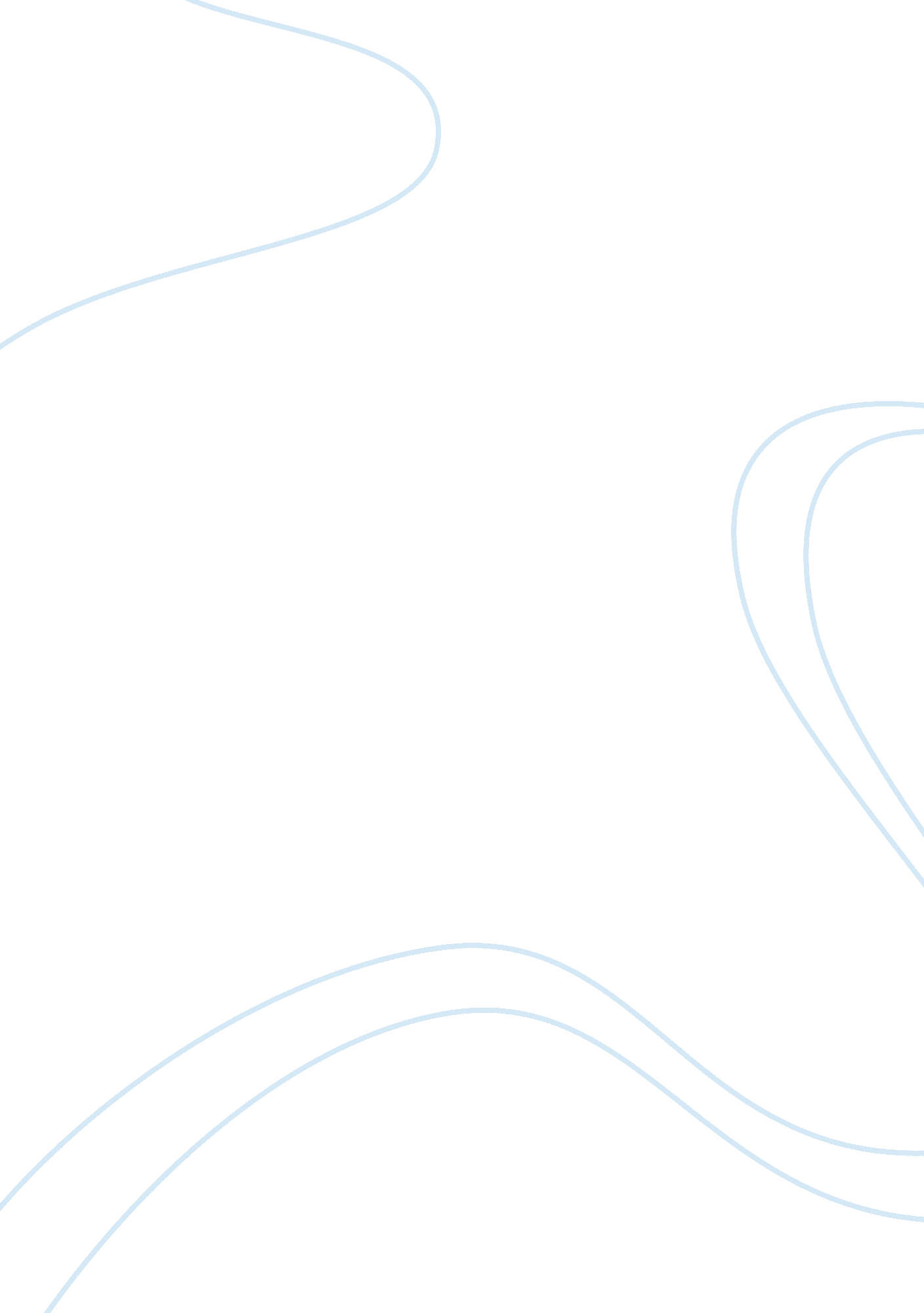 American lit: christopher columbus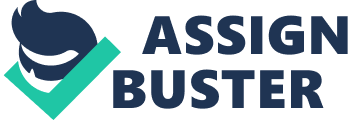 Letter to Luis de Santangel Regarding the First Voyagewritten at sea on 2/15/1493Letter to Luis de Santangel Regarding the First Voyagefirst voyage to West IndiesLetter to Luis de Santangel Regarding the First Voyagedescribes the Canary IslandsLetter to Luis de Santangel Regarding the First Voyage33 leagues to the island of San SalvadorLetter to Luis de Santangel Regarding the First Voyagenotes that there are " people innumerable" on the islands & that he receives no opposition in claiming them for SpainLetter to Luis de Santangel Regarding the First Voyagefocuses on beauty & wonder of Hispaniola (its majesty, fertility of land, harbors and coastline, birds, fruits, etc.)Letter to Ferdinand and Isabella Regarding the Fourth Voyagefeels like he hasn't had the recognition he deserves for opening up South & Central American to the SpanishLetter to Ferdinand and Isabella Regarding the Fourth Voyagedescribes his actual travels on his voyage; spends time focusing on the bad fortune & equipment that left him stranded for nearly a yearLetter to Ferdinand and Isabella Regarding the Fourth Voyagethinks that by giving them no problems and by allowing them to explore, it insults Columbus' honor and worsens the whole enterprise of exploration ONAMERICAN LIT: CHRISTOPHER COLUMBUS SPECIFICALLY FOR YOUFOR ONLY$13. 90/PAGEOrder Now 